                                                                                                                                                                                                                                                                Приложение 4«ГРАМОТЫ И ПООЩРЕНИЯ»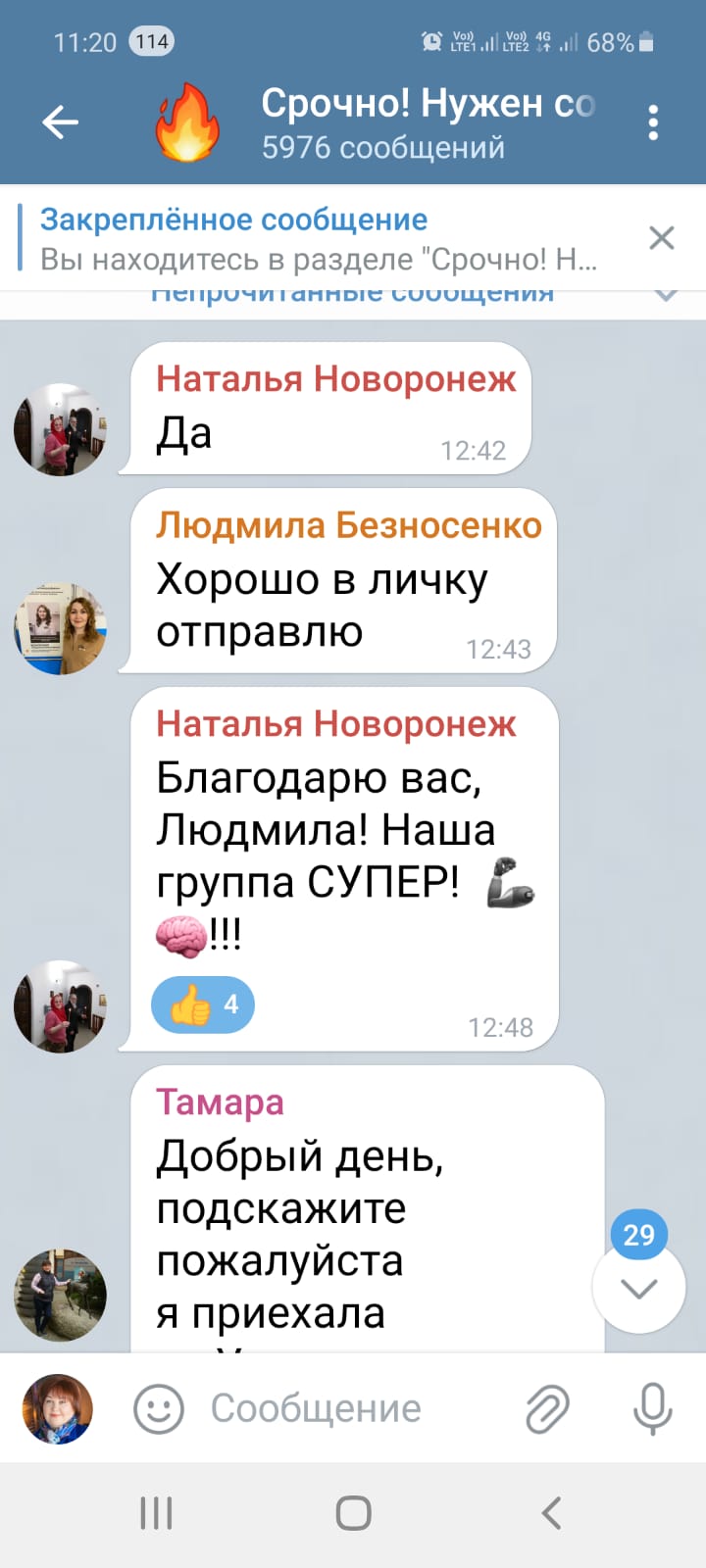 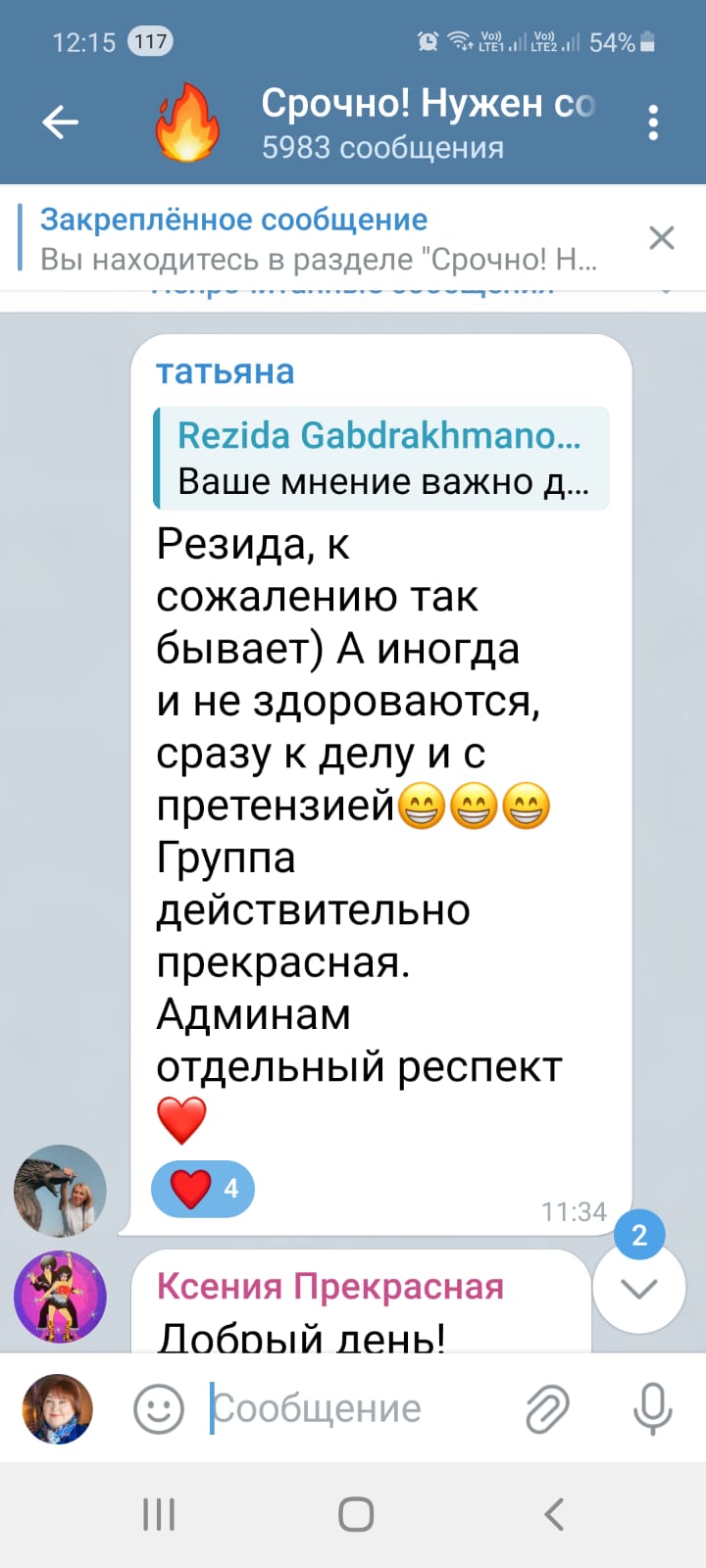 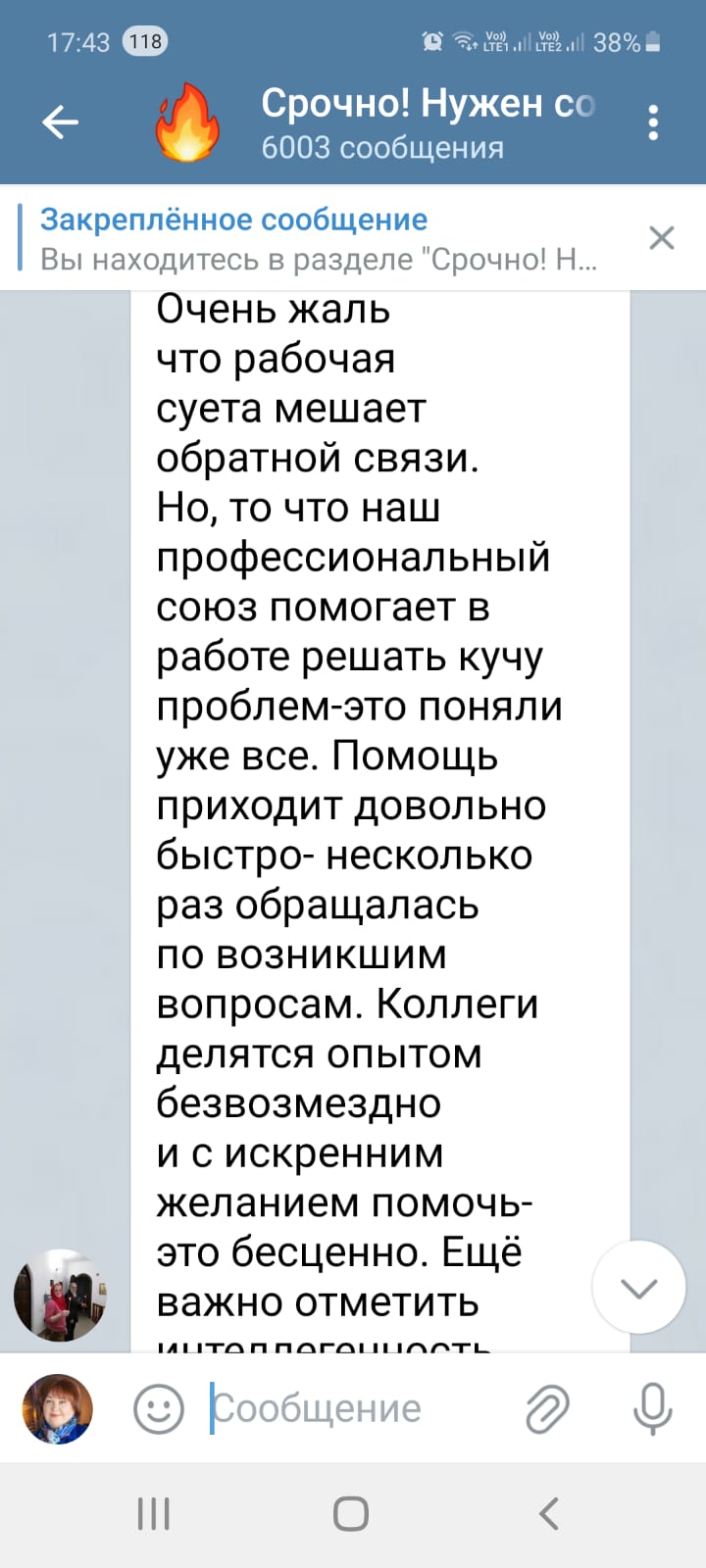 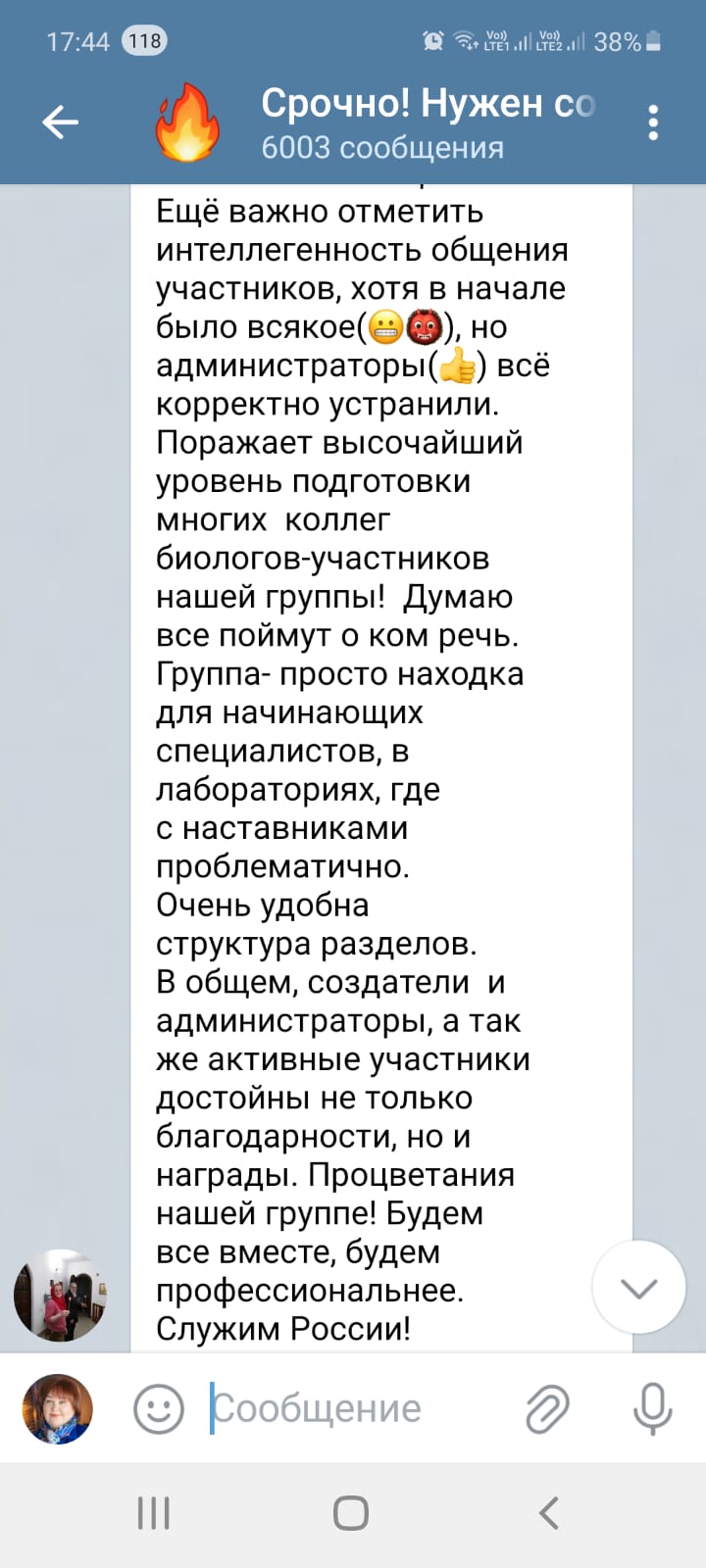 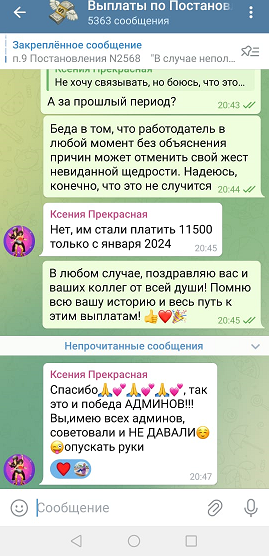 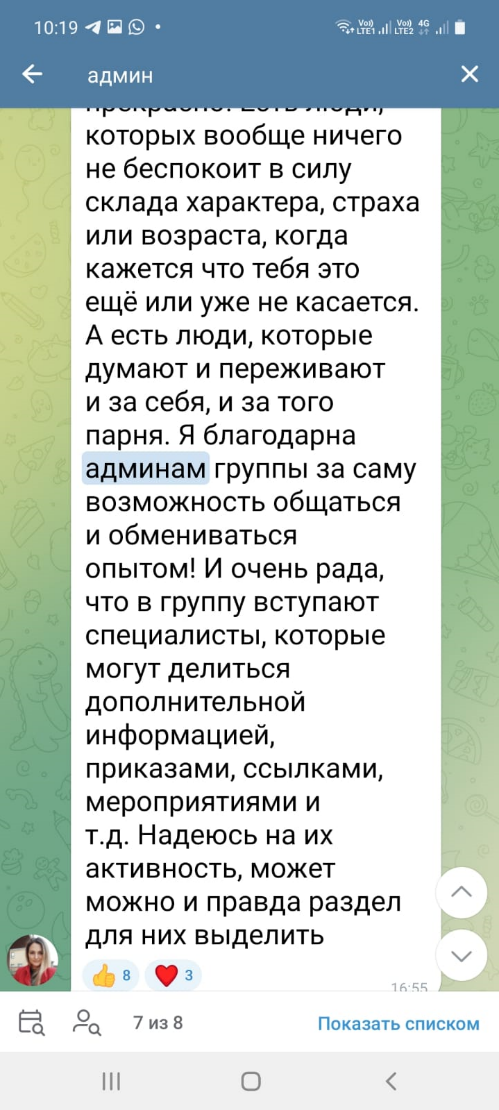 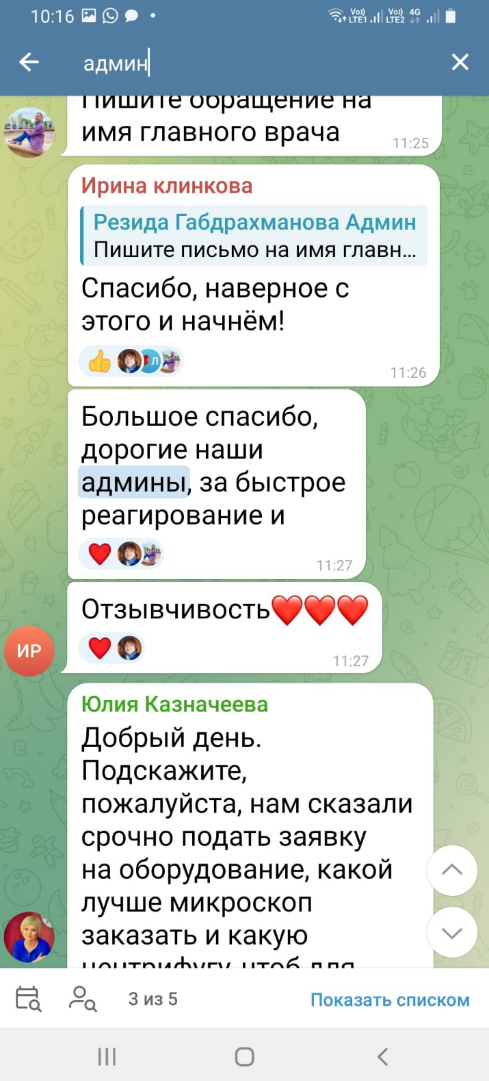 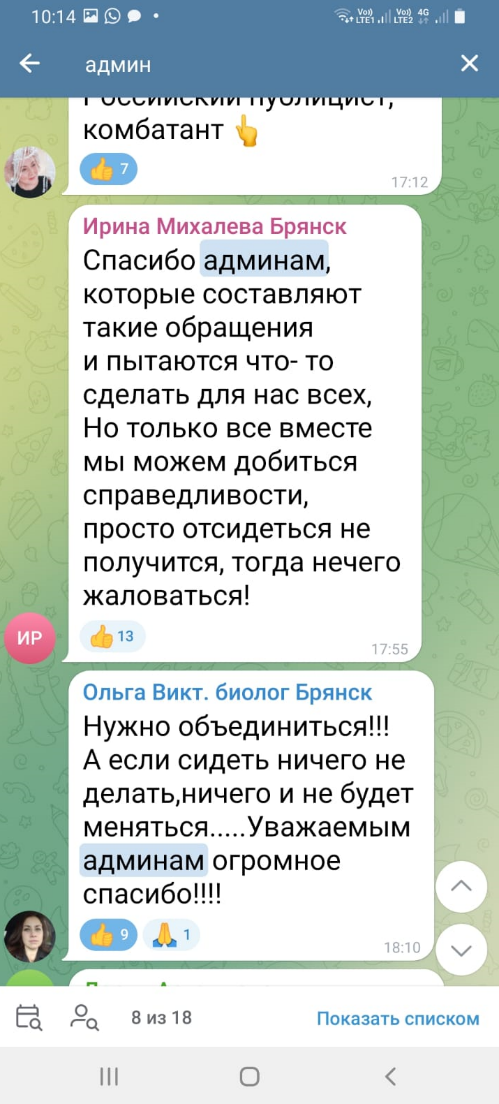 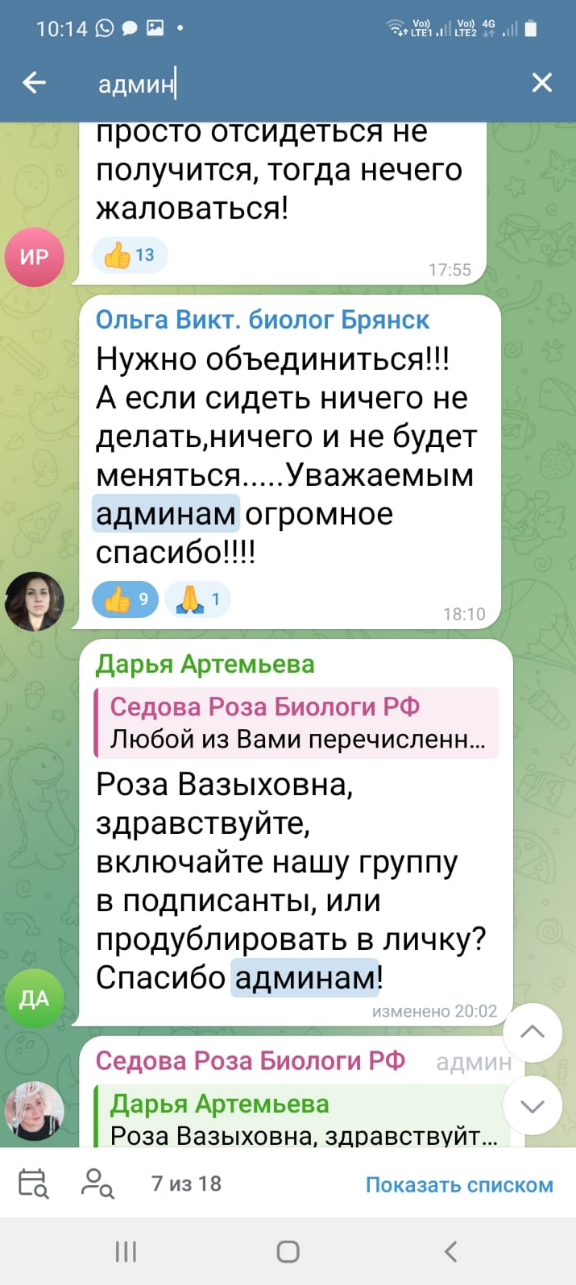 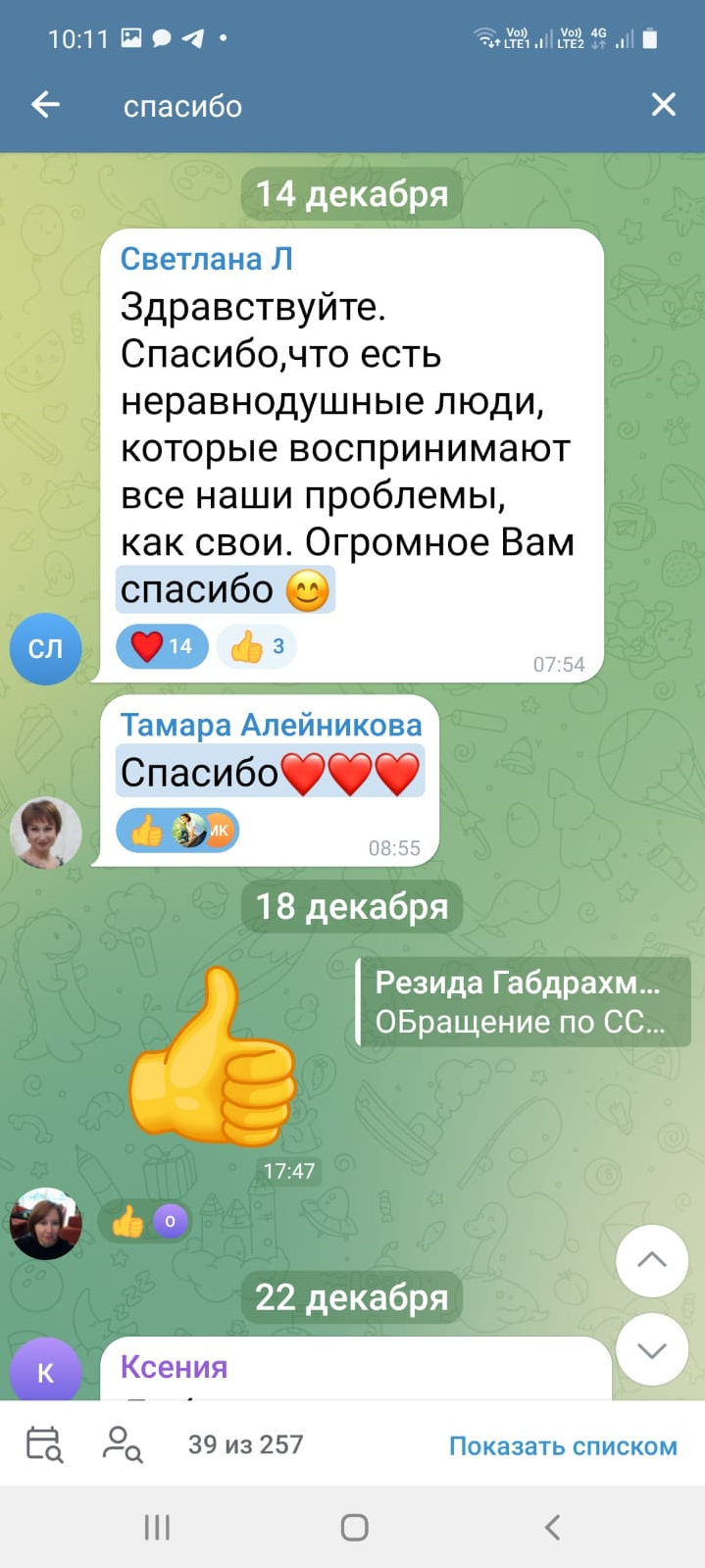 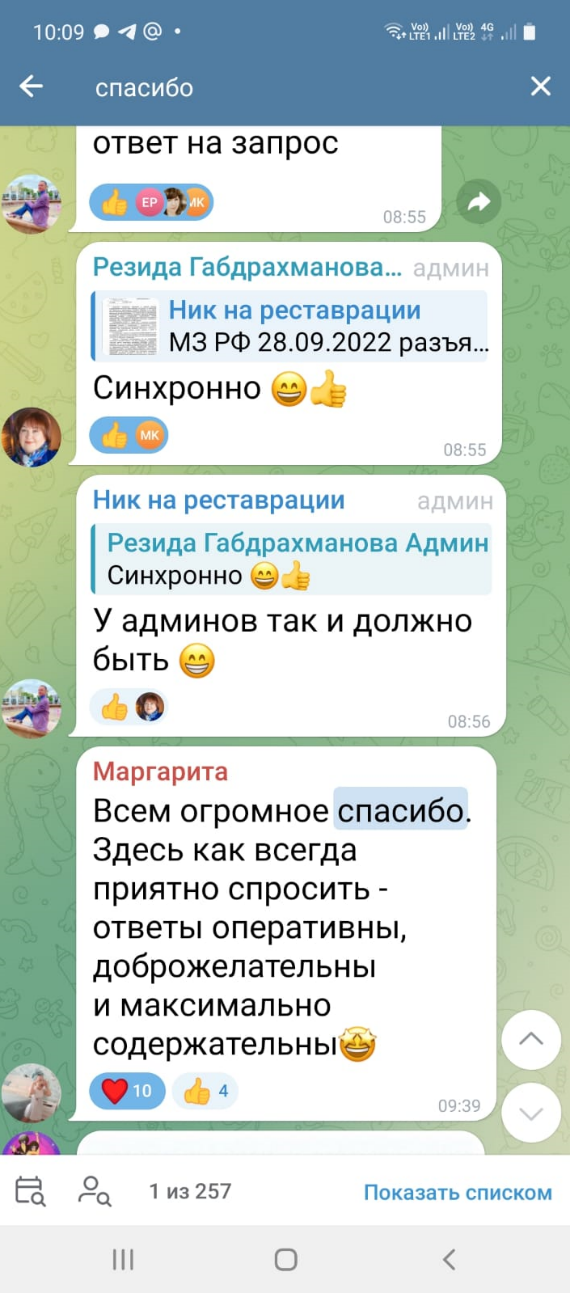 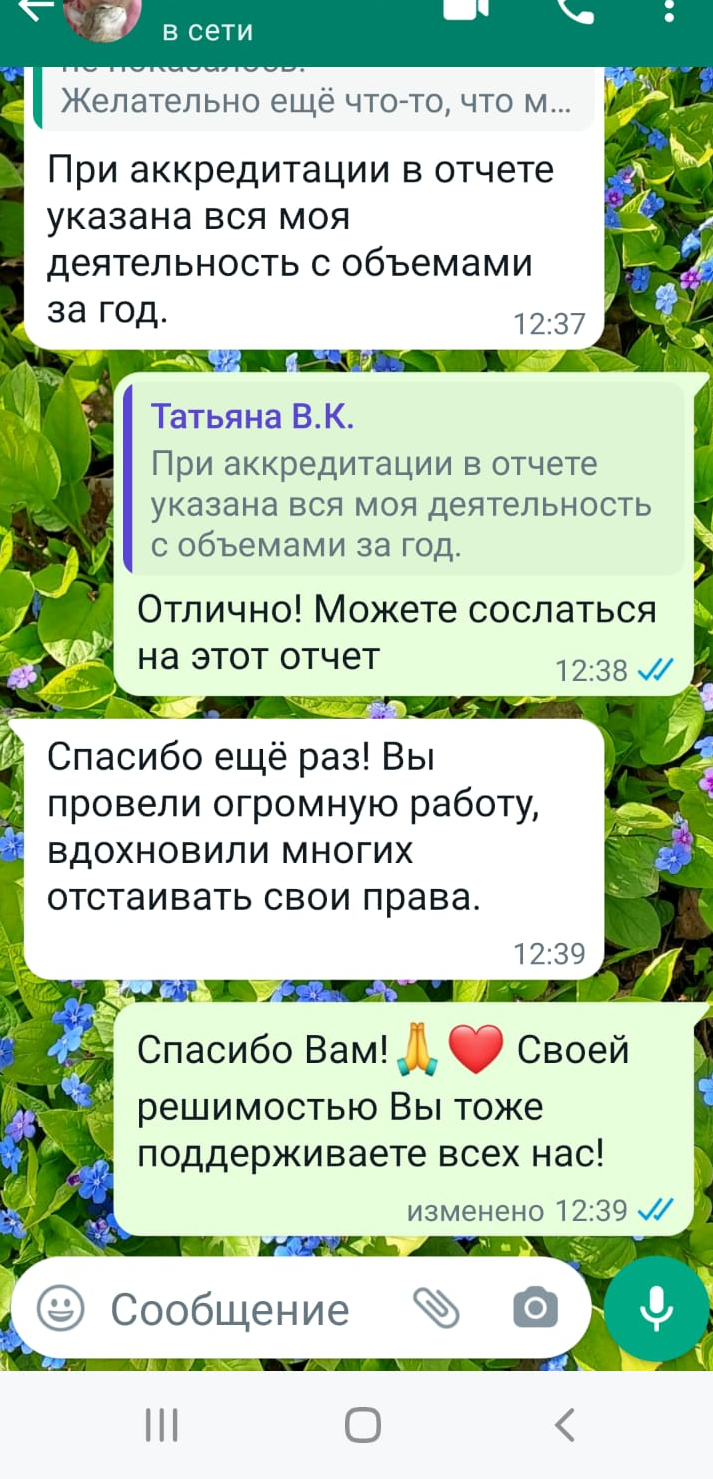 